JAHODA OBYČAJNÁ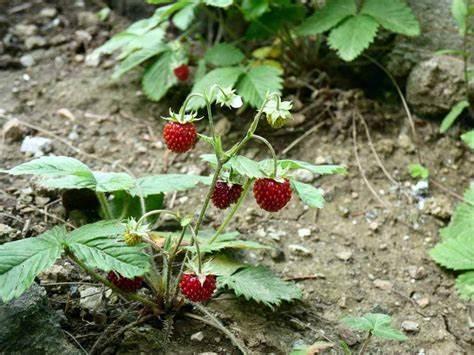 Kde ju nájdeš? V lese, na okraji lesa, pri ceste aj v záhradách.  Čo sa zbiera? Plody, mladé listy a kvety. Kedy sa zbiera (kalendárny mesiac)?Na čo sa zbiera? Na čaje a do jedla.Magické vlastnosti: Používa sa pri ľahkých žalúdočných a črevných poruchách a hnačkách.Zaujímavosti: 100 g drobných jahôdok obsahuje 60 mg vitamínu C, čo je viac ako v záhradných jahodách. ŽIHĽAVA DVOJDOMÁ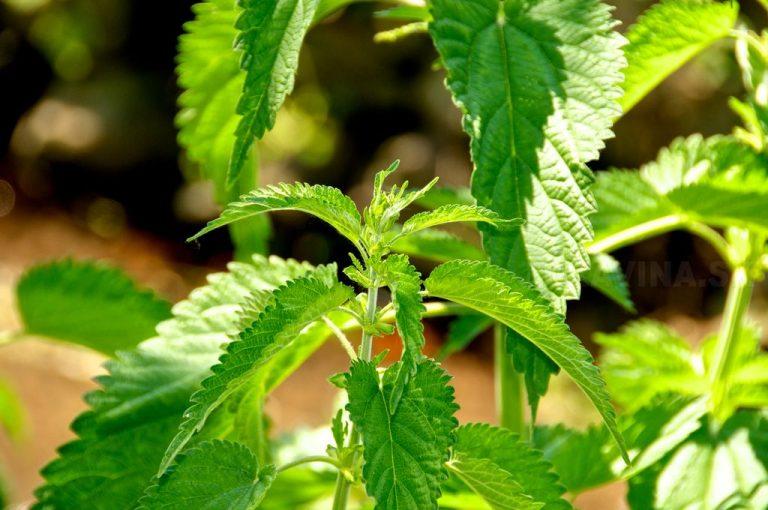 Iné mená: pŕhľava, koprivaKde ju nájdeš? Na záhrade, pri lese, pri cestách, na medziach.Čo sa zbiera? Listy a výhonky, korene, semienka.Kedy sa zbiera? Na čo sa zbiera? Na čaje, do jedla a kozmetiky, na zálievku.Magické vlastnosti: Podporuje krvotvorbu, čistí krv, používa sa pri očistných kúrach a ako prevencia mnohých chorôb.Zaujímavosti: V dávnych dobách používali ľudia veľa bylín na magické rituály. Zbierali a sušili napríklad žihľavu, aby ju potom hodili do ohňa na udobrenie bohov alebo ako ochranu pred zlým počasím. Zo žihľavy sa v minulosti vyrábali vlákna a z nich plátno. REBRÍČEK OBYČAJNÝ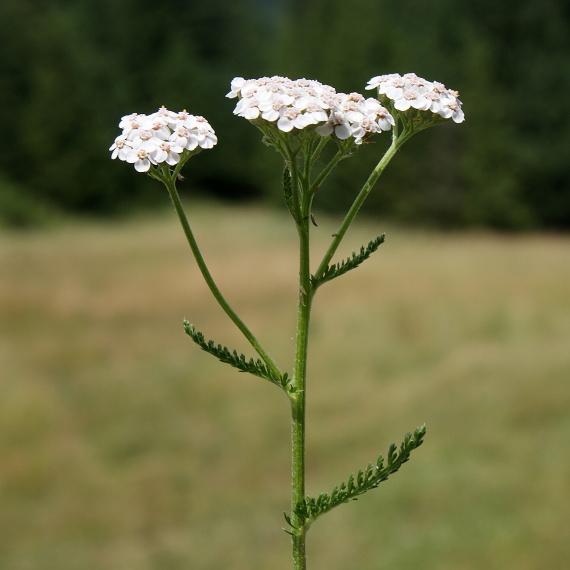 Iné mená: myší chvost, stolistníkKde ju nájdeš? Na lúkach, pasienkoch a okrajoch ciest.Čo sa zbiera? Listy a kvety.Kedy sa zbiera? Na čo sa zbiera? Na čaje a do jedla. Magické vlastnosti: Používa sa na zastavenie krvácania, proti kŕčom, tlmí zápaly a žalúdočné problémy.Zaujímavosti: Rebríčkom zvykli pastieri ošetrovať zranenia svojich zvierat.JFMAMJJASONDJFMAMJJASONDJFMAMJJASOND